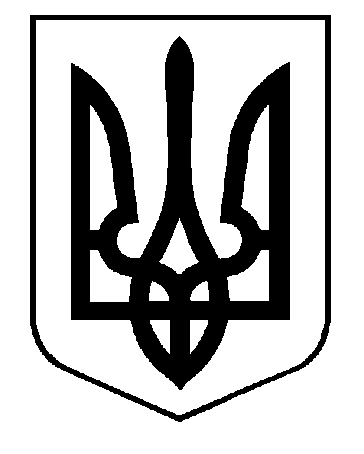 УКРАЇНАВИКОНАВЧИЙ КОМІТЕТСАФ’ЯНІВСЬКОЇ СІЛЬСЬКОЇ РАДИ ІЗМАЇЛЬСЬКОГО РАЙОНУ ОДЕСЬКОЇ ОБЛАСТІ  РІШЕННЯ24 червня 2022 року										    № 121 Про внесення змін до Програми наданняматеріальної допомоги мешканцям Саф'янівськоїсільської територіальної громади Ізмаїльського району одеської області на 2021-2025 роки «Милосердя в дії»затвердженої рішенням сесії №181-VIII від 29.01.2021 рокуВідповідно до ст. 28,34,40,52,59 Закону України Про місцеве самоврядування в Україні» від 21.05.1997 року № 280/97 ВР, Постанови Кабінету Міністрів України № 252 від 11.03.2022 року «Деякі питання формування бюджетів в період воєнного стану», розпорядження Одеської обласної військової адміністрації №131/А – 2022 від 25.03.2022 року «Про окремі питання організації поховання військовослужбовців Збройних Сил України та інших військових формувань , утворених відповідно до законодавства України,учасників добровольчих формувань територіальних громад області, які загинули (померли) під час проходження військової служби» виконавчий комітет Саф'янівської сільської ради Ізмаїльського району Одеської області вирішив:1.Внести зміни до Програми надання матеріальної допомоги мешканцям Саф'янівської сільської територіальної громади Ізмаїльського району Одеської області на 2021-2025 роки «Милосердя в дії», а саме :видатки на поховання учасників бойових дій та осіб з інвалідністю внаслідок війни.2. Таблиці 2 викласти в новій редакції (додається).3.Контроль за виконанням даного рішення покласти на заступника Саф'янівського сільського голови Івана ЧЕПОЯ.Саф'янівський сільський голова 					Наталія ТОДОРОВА